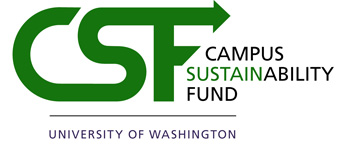 Acceptance of Administrative Responsibility Form (AARF)
By signing this form, I certify that I am the administrator (or equivalent) for my campus unit, in charge of expense, human resources, and other financial transactions; I agree to be responsible for any hiring actions and/or purchases associated with this project. I agree to financially track this project in a “16-“ (ASUW) budget within the Financial Organization Code (OrgCode) structure of my unit ( 255 50 00000), and complete monthly BAR reconciliation.						         unit OrgCode numberPlease save this completed form as “Project Contact Name_Project Name” and email it to csfcoord@uw.edu.  The email originating directly from the approving body will be considered a signature.Project Title: Green Square: a UW Tower Plaza Demonstration GardenBudget Number:Grant Total: $59,730Primary Contact: Bethany StaelensNotes (if applicable): 
Notes (if applicable): 
Notes (if applicable): 
Name/Signature:
 Bethany StaelensName/Signature:
 Bethany StaelensDate:
 July 6, 2016Title:
Assistant to the Vice ProvostTitle:
Assistant to the Vice ProvostTitle:
Assistant to the Vice ProvostDepartment/Organization: 
 UW Educational OutreachDepartment/Organization: 
 UW Educational OutreachDepartment/Organization: 
 UW Educational OutreachPhone:
206-685-6306Email:
bethany7@uw.eduEmail:
bethany7@uw.edu